INTERNATIONAL STANDARD SYLLABUS  		Bronze Level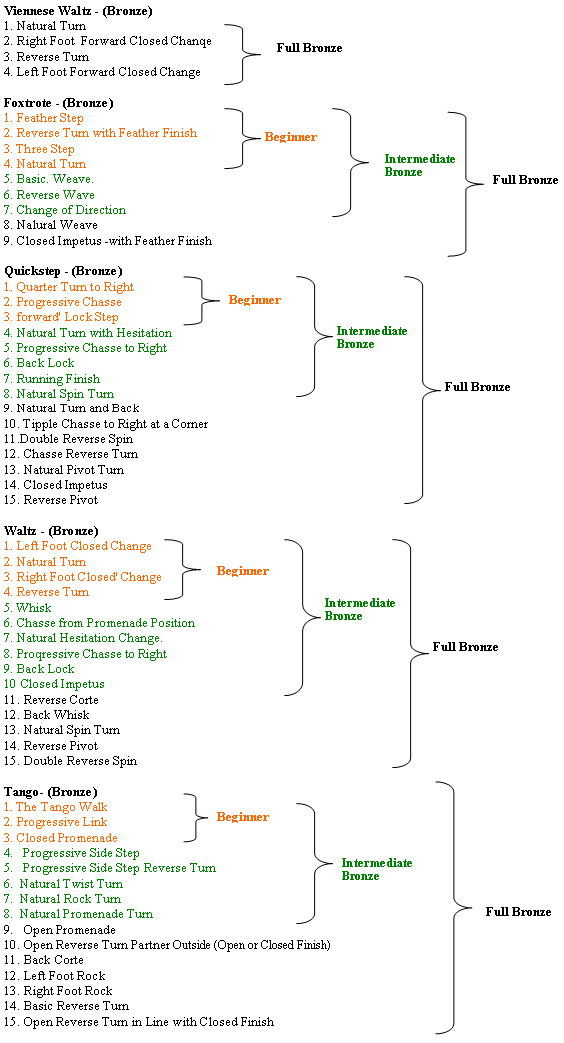 